Find us online: website | Send an email: buildingcontrol@oxford.gov.uk | Telephone Contact: 01865 249811	  Guidance note:Planning: Please ensure that you have obtained necessary planning permission before you begin any demolition.Submission: As part of your submission, please send the following to us;A completed version of this formA site location plan at a scale of minimum 1:1250, showing the location and extent of works of demolition.These should be submitted to buildingcontrol@oxford.gov.uk  Building Regulations.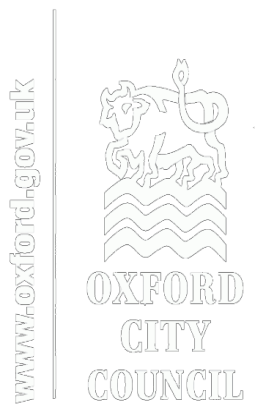   Notice of Intention to Carry Out   Demolition.The Building Act 1984, The Building Safety Act 2022, and   The Building Regulations 2010 (as amended).I/we the undersigned give Oxford City Council (“the Council”) notice that we intend to carry out at:I/we the undersigned give Oxford City Council (“the Council”) notice that we intend to carry out at:I/we the undersigned give Oxford City Council (“the Council”) notice that we intend to carry out at:I/we the undersigned give Oxford City Council (“the Council”) notice that we intend to carry out at:I/we the undersigned give Oxford City Council (“the Council”) notice that we intend to carry out at:I/we the undersigned give Oxford City Council (“the Council”) notice that we intend to carry out at:Site Address:Site Address:Site Address:[Enter site address] [Enter postcode][Enter site address] [Enter postcode][Enter site address] [Enter postcode]The following works of demolition:The following works of demolition:The following works of demolition:[List all works of demolition, full or partial][List all works of demolition, full or partial][List all works of demolition, full or partial]I/We understand that I/we must not commence these demolition works before;The Council has given me/us notice under Section 81 of the Building Act 1984 specifying certain conditions that must be fulfilled; orThe expiry of six weeks from the giving of this notice to the Council, whichever is the earlier.I/We understand that I/we must not commence these demolition works before;The Council has given me/us notice under Section 81 of the Building Act 1984 specifying certain conditions that must be fulfilled; orThe expiry of six weeks from the giving of this notice to the Council, whichever is the earlier.I/We understand that I/we must not commence these demolition works before;The Council has given me/us notice under Section 81 of the Building Act 1984 specifying certain conditions that must be fulfilled; orThe expiry of six weeks from the giving of this notice to the Council, whichever is the earlier.I/We understand that I/we must not commence these demolition works before;The Council has given me/us notice under Section 81 of the Building Act 1984 specifying certain conditions that must be fulfilled; orThe expiry of six weeks from the giving of this notice to the Council, whichever is the earlier.I/We understand that I/we must not commence these demolition works before;The Council has given me/us notice under Section 81 of the Building Act 1984 specifying certain conditions that must be fulfilled; orThe expiry of six weeks from the giving of this notice to the Council, whichever is the earlier.I/We understand that I/we must not commence these demolition works before;The Council has given me/us notice under Section 81 of the Building Act 1984 specifying certain conditions that must be fulfilled; orThe expiry of six weeks from the giving of this notice to the Council, whichever is the earlier.I/We confirm that copies of this notice have been given to;The occupiers of any building adjacent to the Building;The gas supplier; andThe electricity supplier in whose area the Building is situated.I/We confirm that copies of this notice have been given to;The occupiers of any building adjacent to the Building;The gas supplier; andThe electricity supplier in whose area the Building is situated.I/We confirm that copies of this notice have been given to;The occupiers of any building adjacent to the Building;The gas supplier; andThe electricity supplier in whose area the Building is situated.I/We confirm that copies of this notice have been given to;The occupiers of any building adjacent to the Building;The gas supplier; andThe electricity supplier in whose area the Building is situated.I/We confirm that copies of this notice have been given to;The occupiers of any building adjacent to the Building;The gas supplier; andThe electricity supplier in whose area the Building is situated.I/We confirm that copies of this notice have been given to;The occupiers of any building adjacent to the Building;The gas supplier; andThe electricity supplier in whose area the Building is situated.Details of who will be carrying out the demolition:Details of who will be carrying out the demolition:[Enter name of individual(s)/ company carrying out the work][Enter address of person(s) carrying out the work][Enter telephone number]       [Enter email address][Enter name of individual(s)/ company carrying out the work][Enter address of person(s) carrying out the work][Enter telephone number]       [Enter email address][Enter name of individual(s)/ company carrying out the work][Enter address of person(s) carrying out the work][Enter telephone number]       [Enter email address][Enter name of individual(s)/ company carrying out the work][Enter address of person(s) carrying out the work][Enter telephone number]       [Enter email address]Where it is intended to erect a scaffolding or hoarding on the public highway, the consent of the County Council (Highways Authority) must first be obtained. A form for applying for such consent may be obtained from: https://www.oxfordshire.gov.uk/business/licences-and-permits/occupation-road It is an offence to begin demolition works to which Section 80 applies before:Notice under Section 80 has been given to the Council;The Council has given the person(s) undertaking the works of demolition notice under Section 81 or the six week period within which it may do has expired.Section 80 applies to any demolition of the whole or part of a building, except;A demolition in pursuance of a demolition order made under the Housing Act 1985; and (cont’d overleaf)A demolition:Of an internal part of a building, where the building is occupied and it is intended that it should continue to be occupied;Of a building that has a cubic content (as ascertained of external measurement) of not more than 1750 cubic feet, or, where a greenhouse, shed or prefabricated garage forms part of a larger building, of that greenhouse, conservatory, shed or prefabricated garage, or;Without prejudice to sub-paragraph (ii) above, of an agricultural building (as defined in Section 26 of the General Rate Act 1967), unless it is contiguous to another building that is not itself an agricultural building or a building of a kind mentioned in that sub-paragraphWhere it is intended to erect a scaffolding or hoarding on the public highway, the consent of the County Council (Highways Authority) must first be obtained. A form for applying for such consent may be obtained from: https://www.oxfordshire.gov.uk/business/licences-and-permits/occupation-road It is an offence to begin demolition works to which Section 80 applies before:Notice under Section 80 has been given to the Council;The Council has given the person(s) undertaking the works of demolition notice under Section 81 or the six week period within which it may do has expired.Section 80 applies to any demolition of the whole or part of a building, except;A demolition in pursuance of a demolition order made under the Housing Act 1985; and (cont’d overleaf)A demolition:Of an internal part of a building, where the building is occupied and it is intended that it should continue to be occupied;Of a building that has a cubic content (as ascertained of external measurement) of not more than 1750 cubic feet, or, where a greenhouse, shed or prefabricated garage forms part of a larger building, of that greenhouse, conservatory, shed or prefabricated garage, or;Without prejudice to sub-paragraph (ii) above, of an agricultural building (as defined in Section 26 of the General Rate Act 1967), unless it is contiguous to another building that is not itself an agricultural building or a building of a kind mentioned in that sub-paragraphWhere it is intended to erect a scaffolding or hoarding on the public highway, the consent of the County Council (Highways Authority) must first be obtained. A form for applying for such consent may be obtained from: https://www.oxfordshire.gov.uk/business/licences-and-permits/occupation-road It is an offence to begin demolition works to which Section 80 applies before:Notice under Section 80 has been given to the Council;The Council has given the person(s) undertaking the works of demolition notice under Section 81 or the six week period within which it may do has expired.Section 80 applies to any demolition of the whole or part of a building, except;A demolition in pursuance of a demolition order made under the Housing Act 1985; and (cont’d overleaf)A demolition:Of an internal part of a building, where the building is occupied and it is intended that it should continue to be occupied;Of a building that has a cubic content (as ascertained of external measurement) of not more than 1750 cubic feet, or, where a greenhouse, shed or prefabricated garage forms part of a larger building, of that greenhouse, conservatory, shed or prefabricated garage, or;Without prejudice to sub-paragraph (ii) above, of an agricultural building (as defined in Section 26 of the General Rate Act 1967), unless it is contiguous to another building that is not itself an agricultural building or a building of a kind mentioned in that sub-paragraphWhere it is intended to erect a scaffolding or hoarding on the public highway, the consent of the County Council (Highways Authority) must first be obtained. A form for applying for such consent may be obtained from: https://www.oxfordshire.gov.uk/business/licences-and-permits/occupation-road It is an offence to begin demolition works to which Section 80 applies before:Notice under Section 80 has been given to the Council;The Council has given the person(s) undertaking the works of demolition notice under Section 81 or the six week period within which it may do has expired.Section 80 applies to any demolition of the whole or part of a building, except;A demolition in pursuance of a demolition order made under the Housing Act 1985; and (cont’d overleaf)A demolition:Of an internal part of a building, where the building is occupied and it is intended that it should continue to be occupied;Of a building that has a cubic content (as ascertained of external measurement) of not more than 1750 cubic feet, or, where a greenhouse, shed or prefabricated garage forms part of a larger building, of that greenhouse, conservatory, shed or prefabricated garage, or;Without prejudice to sub-paragraph (ii) above, of an agricultural building (as defined in Section 26 of the General Rate Act 1967), unless it is contiguous to another building that is not itself an agricultural building or a building of a kind mentioned in that sub-paragraphWhere it is intended to erect a scaffolding or hoarding on the public highway, the consent of the County Council (Highways Authority) must first be obtained. A form for applying for such consent may be obtained from: https://www.oxfordshire.gov.uk/business/licences-and-permits/occupation-road It is an offence to begin demolition works to which Section 80 applies before:Notice under Section 80 has been given to the Council;The Council has given the person(s) undertaking the works of demolition notice under Section 81 or the six week period within which it may do has expired.Section 80 applies to any demolition of the whole or part of a building, except;A demolition in pursuance of a demolition order made under the Housing Act 1985; and (cont’d overleaf)A demolition:Of an internal part of a building, where the building is occupied and it is intended that it should continue to be occupied;Of a building that has a cubic content (as ascertained of external measurement) of not more than 1750 cubic feet, or, where a greenhouse, shed or prefabricated garage forms part of a larger building, of that greenhouse, conservatory, shed or prefabricated garage, or;Without prejudice to sub-paragraph (ii) above, of an agricultural building (as defined in Section 26 of the General Rate Act 1967), unless it is contiguous to another building that is not itself an agricultural building or a building of a kind mentioned in that sub-paragraphWhere it is intended to erect a scaffolding or hoarding on the public highway, the consent of the County Council (Highways Authority) must first be obtained. A form for applying for such consent may be obtained from: https://www.oxfordshire.gov.uk/business/licences-and-permits/occupation-road It is an offence to begin demolition works to which Section 80 applies before:Notice under Section 80 has been given to the Council;The Council has given the person(s) undertaking the works of demolition notice under Section 81 or the six week period within which it may do has expired.Section 80 applies to any demolition of the whole or part of a building, except;A demolition in pursuance of a demolition order made under the Housing Act 1985; and (cont’d overleaf)A demolition:Of an internal part of a building, where the building is occupied and it is intended that it should continue to be occupied;Of a building that has a cubic content (as ascertained of external measurement) of not more than 1750 cubic feet, or, where a greenhouse, shed or prefabricated garage forms part of a larger building, of that greenhouse, conservatory, shed or prefabricated garage, or;Without prejudice to sub-paragraph (ii) above, of an agricultural building (as defined in Section 26 of the General Rate Act 1967), unless it is contiguous to another building that is not itself an agricultural building or a building of a kind mentioned in that sub-paragraphSigned[Please enter electronic signature or type your name][Please enter electronic signature or type your name][Please enter electronic signature or type your name]DateDD/MM/YYYY